П Р И К А З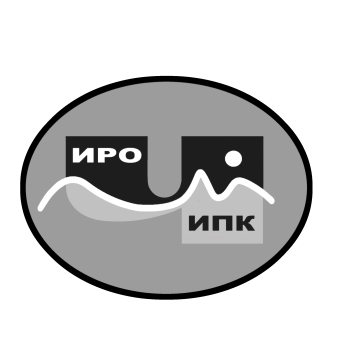 В соответствии с законом Российской Федерации от 25.12.2008 г. № 273-ФЗ «О противодействии коррупции», В целях реализации Указа Президента Российской Федерации от 16 августа 2021 г. № 478 «О Национальном плане противодействия коррупции на 2021-2024 годы», а также для уточнения мероприятий и исполнителей программных мероприятий, во исполнение пункта 2 распоряжения Правительства Чукотского автономного округа от 30 сентября 2021 г. № 398-рп «О внесении изменений в Распоряжение Правительства Чукотского автономного округа от 2 апреля 2021 года № 123-рп», на основании приказа Департамента образования и науки Чукотского автономного округа от 13.10.2021 г. № 01-21/510 «О внесении изменений в приказ Департамента образования и науки Чукотского автономного округа от 09.04.2021 года № 01-21/229», в целях профилактики коррупционных явлений в государственном автономном учреждении дополнительного профессионального образования Чукотского автономного округа «Чукотский институт развития образования и повышения квалификации»ПРИКАЗЫВАЮ:Внести в приказ от 28 апреля 2021 года № 01-06/51 «Об утверждении плана антикоррупционной деятельности в ГАУ ДПО ЧИРОиПК на 2021-2023 г.г.» следующие изменения:в наименовании слова «на 2021-2023 годы» заменить словами «на 2021-2024 годы»;в пункте 1 приказа слова «на 2021-2023 годы» заменить словами «на 2021-2024 годы»;приложение к приказу от 28 апреля 2021 года № 01-06/51 изложить в редакции согласно приложению к настоящему приказу.Документоведу Темноходенко А.А. ознакомить с содержанием настоящего приказа сотрудников учреждения.Информационно-библиотечному и издательскому отделу (Сагайдак И.Н.) разместить настоящий приказ на официальном сайте государственного автономного учреждения дополнительного профессионального образования Чукотского автономного округа «Чукотский институт развития образования и повышения квалификации» в информационно-телекоммуникационной сети «Интернет»Контроль за исполнением приказа оставляю за собой.Директор                                                               В.В. Синкевич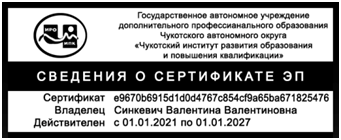 В дело № 01-06 за 2023 г.Документовед Темноходенко А.А., 28.12.2023 г.                         Приложение к приказу № 01-06/167от 28.12.2023 г.План мероприятий по противодействию коррупции в государственном автономном учреждении дополнительного профессионального образования Чукотского автономного округа «Чукотский институт развития образования и повышения квалификации» на 2021 – 2024 г.г.28 декабря 2023 года                                                                                               №  01-06/167г. Анадырь28 декабря 2023 года                                                                                               №  01-06/167г. Анадырь28 декабря 2023 года                                                                                               №  01-06/167г. АнадырьО внесении изменений в приказ от 28.04.2021 года № 01-06/51 «Об утверждении плана антикоррупционной деятельности в ГАУ ДПО ЧИРОиПК на 2021-2023 г.г.»№ п/пНаименование мероприятияСроки исполненияОтветственный исполнительОжидаемый результатРеализация единой кадровой политики по профилактике коррупционных и иных правонарушенийРеализация единой кадровой политики по профилактике коррупционных и иных правонарушенийРеализация единой кадровой политики по профилактике коррупционных и иных правонарушенийРеализация единой кадровой политики по профилактике коррупционных и иных правонарушенийРеализация единой кадровой политики по профилактике коррупционных и иных правонарушений1.1.Внедрение проверочных процедур при принятии кадровых решений и при распределении обязанностей в учреждении.При приёме на работу в ГАУ ДПО ЧИРОиПКВ.В. Синкевич А.Г. Кащаева Предупреждение конфликта интересов при принятии кадровых решений и при распределении обязанностей в учреждении.1.2.Декларирование работниками ГАУ ДПО ЧИРОиПК наличия определённых (личных) интересов.При приёме на работу в ГАУ ДПО ЧИРОиПКи/или при возникновении определённой ситуацииВ.В. Синкевич М.Н. Тнескина Предупреждение конфликта интересов в учреждении.1.3.Представление директором ГАУ ДПО ЧИРОиПК сведений о доходах, расходах, об имуществе и обязательствах имущественного характера. Ежегодно до 30 апреляВ.В. Синкевич -1.4.Организация работы по обеспечению сообщения сотрудниками учреждения о получении подарка в связи со служебными командировками, официальными мероприятиями, участие в которых связано с их должностным положением или исполнением служебных (должностных) обязанностей.В течение 2021-2024 г.г.В.В. Синкевич М.Н. Тнескина Предупреждение конфликта интересов в учреждении.2. Противодействие коррупции в основных коррупционно опасных сферах деятельности2. Противодействие коррупции в основных коррупционно опасных сферах деятельности2. Противодействие коррупции в основных коррупционно опасных сферах деятельности2. Противодействие коррупции в основных коррупционно опасных сферах деятельности2. Противодействие коррупции в основных коррупционно опасных сферах деятельности2.1.Обеспечение открытости и прозрачности осуществляемых закупок, а также реализация мер по обеспечению прав и законных интересов участников закупок, установленных Федеральным законом 223-ФЗ «О закупках товаров, работ, услуг отдельными видами юридических лиц».В течение 2021-2024 г.г.В.В СинкевичЮ.С. БекУсовершенствование системы размещения заказов на поставку товаров, выполнение работ, оказание услуг.2.2.Осуществление контроля за соблюдением законодательства в сфере закупок в соответствии с требованиями  Федерального закона 223-ФЗ «О закупках товаров, работ, услуг отдельными видами юридических лиц».В течение 2021-2024 г.г.В.В. СинкевичН.В. СвищёваСвоевременное реагирование на возможные нарушения в использовании бюджетных средств, обеспечение законности и эффективностидеятельности.2.3. Осуществление контроля за получением, учётом, хранением, заполнением и порядком выдачи документов установленного образца о повышении квалификации и (или) о профессиональной переподготовке.В течение 2021-2024 г.г.Н.В. СвищёваСвоевременное реагирование на возможные нарушения, обеспечение законности и эффективностидеятельности.2.4.Проведение оценки результатов работы по противодействию коррупции в ГАУ ДПО ЧИРОиПК и подготовка отчетных материалов о проводимой работе и достигнутых результатах в сфере противодействия коррупции.Не реже 1 раза в текущем календарном годуМ.Н. ТнескинаОтчёт о проводимой работе в сфере противодействия коррупции в учреждении.3. Информационное обеспечение антикоррупционной работы, антикоррупционное образование, просвещение и пропаганда, взаимодействие с населением 3. Информационное обеспечение антикоррупционной работы, антикоррупционное образование, просвещение и пропаганда, взаимодействие с населением 3. Информационное обеспечение антикоррупционной работы, антикоррупционное образование, просвещение и пропаганда, взаимодействие с населением 3. Информационное обеспечение антикоррупционной работы, антикоррупционное образование, просвещение и пропаганда, взаимодействие с населением 3. Информационное обеспечение антикоррупционной работы, антикоррупционное образование, просвещение и пропаганда, взаимодействие с населением 3.1.Ознакомление вновь принимаемых работников под роспись с нормативными документами, регламентирующими вопросы предупреждения и противодействия коррупции в ГАУ ДПО ЧИРОиПК.При приёме на работу в ГАУ ДПО ЧИРОиПКВ.В. СинкевичА.Г. КащаеваСвоевременное информирование вновь принимаемых работников с нормативными документами, регламентирующими вопросы предупреждения и противодействия коррупции в учреждении.3.2.Ознакомление под роспись работников с нормативными документами, регламентирующими вопросы предупреждения и профилактики коррупции в ГАУ ДПО ЧИРОиПК.ПостоянноВ.В. СинкевичА.Г. КащаеваСвоевременное информирование работников с нормативными документами, регламентирующими вопросы предупреждения и противодействия коррупции в учреждении.3.3.Организация индивидуального консультирования работников по вопросам применения (соблюдения) антикоррупционных стандартов и процедур в ГАУ ДПО ЧИРОиПК. По мере необходимостиВ.В. СинкевичА.Г. КащаеваМ.Н. ТнескинаПроведение индивидуальных консультаций работников по вопросам применения (соблюдения) антикоррупционных стандартов и процедур в ГАУ ДПО ЧИРОиПК.3.4.Организация обучения и повышения квалификации работников ГАУ ДПО ЧИРОиПК, в должностные обязанности которых входит участие в противодействии коррупции.ЕжегодноВ.В. СинкевичА.Г. КащаеваФормирование правовых знаний работников ГАУ ДПО ЧИРОиПК, в должностные обязанности которых входит участие в противодействии коррупции, в области профилактики и противодействия коррупции.3.5.Проведение обучающих семинаров с сотрудниками ГАУ ДПО ЧИРОиПК по вопросам профилактики и противодействия коррупции. В течение 2021-2024 г.г.В.В. Синкевич М.Н. Тнескина Формирование правовых знаний сотрудников учреждения в области профилактики и противодействия коррупции.3.6.Распространение среди работников методических рекомендаций, памяток и иных информационных материалов по вопросам противодействия коррупции.По мере необходимостиВ.В. СинкевичА.Г. КащаеваИ.Н. СагайдакФормирование стандарта антикоррупционного поведения сотрудников учреждения.3.7.Оформление и поддержание в актуальном состоянии специальных информационных стендов или иных наглядных форм представления информации антикорруционного содержания.В течение 2021-2024 г.г.В.В. Синкевич М.Н. Тнескина Своевременное информирование сотрудников учреждения об изменениях законодательства в сфере противодействия коррупции.